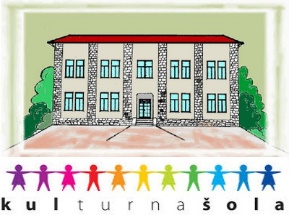 INDIVIDUALIZIRANI PROGRAM–NADARJENI UČENCIZa učenca/učenko: _________________________Rojstni datum:__________________ Razred:________________ Šolsko leto:____________Identifikacija nadarjenosti je potekala od ________ do _____________ leta ________ in je bila potrjena na seji oddelčnega učiteljskega zbora, dne ____________________.Pri pripravi programa so sodelovali (ime in priimek, del. mesto in/ ali status v odnosu do otroka):Podpis staršev:_______________________Podpis učenca/-ke:_______________________Podpisi odgovornih nosilcev:Razrednik:_______________________Koordinator – NAD oz. svetovalna služba:_______________________Pregarje, IZHODIŠČA ZA NAČRTOVANJE INDIVIDUALIZIRANEGA PROGRAMAA) Splošna ocena značilnosti in potreb učenca/-keUgotovljena področja nadarjenosti (npr. splošnointelektualno, učno področje, ustvarjalnost,  voditeljsko področje, umetniško, psihomotorično):B) Potrebe, želje in interesi učenca/-ke glede na značilnosti njegove oz. njene nadarjenostia) na področju spoznavnega razvojab) na področju telesnega razvojac) na motivacijsko-interesnem področjud) na področju socialno-čustvenega razvojae) na področju umetniškega razvojaf) druge posebne potrebe (npr. zdravstvene, specifične učne težave, socialno-ekonomske itd.)I. NAČRT INDIVIDUALIZACIJE VZGOJNO-IZOBRAŽEVALNEGA DELA1. Cilji individualiziranega programa glede na področje nadarjenosti in potrebe učenca/-ke:2. Posebnosti vzgojno-izobraževalnega dela pri poukuPREDMET: ______________			UČITELJ: ______________Vsebinske prilagoditve:Prilagojene aktivnosti, oblike in metode učenja:Prilagoditve na področju preverjanja in ocenjevanja znanja:PREDMET: ______________			UČITELJ: ______________Vsebinske prilagoditve:Prilagojene aktivnosti, oblike in metode učenja:Prilagoditve na področju preverjanja in ocenjevanja znanja:3. Druge dejavnosti v šoli in izvajalci (ID, dod. pouk, razisk. delo, pripr. na tekmov. itd.)4. Dejavnosti učenca/-ke zunaj šole (naštej) in morebitne posebnosti izvedbeII. SPROTNO IN KONČNO VREDNOTENJE USPEŠNOSTI PROGRAMA1. Načrt2. Sprotne ugotovitve o realizaciji in ocena uspešnosti programa (RUZ, mnenje učenca, staršev)3. Končna ocena realizacije in uspešnosti programa (ocena UZ, učenca in staršev)4. Predlogi za naslednje šolsko leto (UZ, učenca in staršev)Ime in priimekDelovno mestoStatusučenec/-kastaršiŠt.CiljiOblike in dejavnosti 12345DejavnostIzvajalecMorebitne posebnosti izvedbeDejavnostPosebnosti izvedbe (izvajalec, kraj, organizacija itd.)Oblike in metodeIzvajalecUdeleženciRokDneRealizacija in uspešnost programa (doseganje ciljev, uresničevanje načel)